Csongrád Város PolgármesterétőlSzáma: REF/ 98-1/2023.	Témafelelős: Tóth IrénELŐTERJESZTÉSCsongrád Városi Önkormányzat Képviselő-testületének 2023. november 30-án tartandó üléséreTárgy: Hozzájárulás Dr. Botos Jolán fogszakorvos iskolafogászati feladatellátásról történő lemondásához.  Tisztelt Képviselő-testület!Dr. Botos Jolán fogszakorvos (Botos Jolán és Tsa. Eü. Szolgáltató BT. 6640 Csongrád, Ifjúság u 2.) írásbeli bejelentéssel élt a Polgármester felé, mely szerint kéri Csongrád Városi Önkormányzat Képviselő - testületének hozzájárulását az általa üzemeltetett iskolafogászati feladatellátásról (szervezeti egység azonosítószáma: 06009013GI, címe: 6640 Csongrád, Szentháromság tér 10.) lemondáshoz. Bejelentése szerint, 2024. szeptember 01. napjától a feladatellátást Dr. Gyulai Balázs Barnabás részére kívánja átadni. Bejelentése az előterjesztés mellékleteként csatolásra került.Kérem a Tisztelt Képviselő-testületet az előterjesztés megvitatására és a határozati javaslat elfogadására.HATÁROZATI JAVASLATCsongrád Városi Önkormányzat Képviselő-testülete megtárgyalta a „Hozzájárulás Dr. Botos Jolán fogszakorvos iskola fogászati feladatellátásról történő lemondásához” tárgyú előterjesztést és az alábbi döntést hozza: Csongrád Városi Önkormányzat tudomásul veszi Dr. Botos Jolán kérelmét, és hozzájárulását adja az iskolafogászati feladatellátásról történő lemondásához, 2024. szeptember 01. napjával. Felelős: Dr. Botos Jolán fogszakorvosHatáridő: 2024. szeptember 01.Erről jegyzőkönyvi kivonaton értesítést kap:Képviselő-testület tagjaiDr. Botos Jolán fogszakorvosEgészségügyi referens Csongrád, 2023. november 22.                                        Bedő Tamás                                        polgármester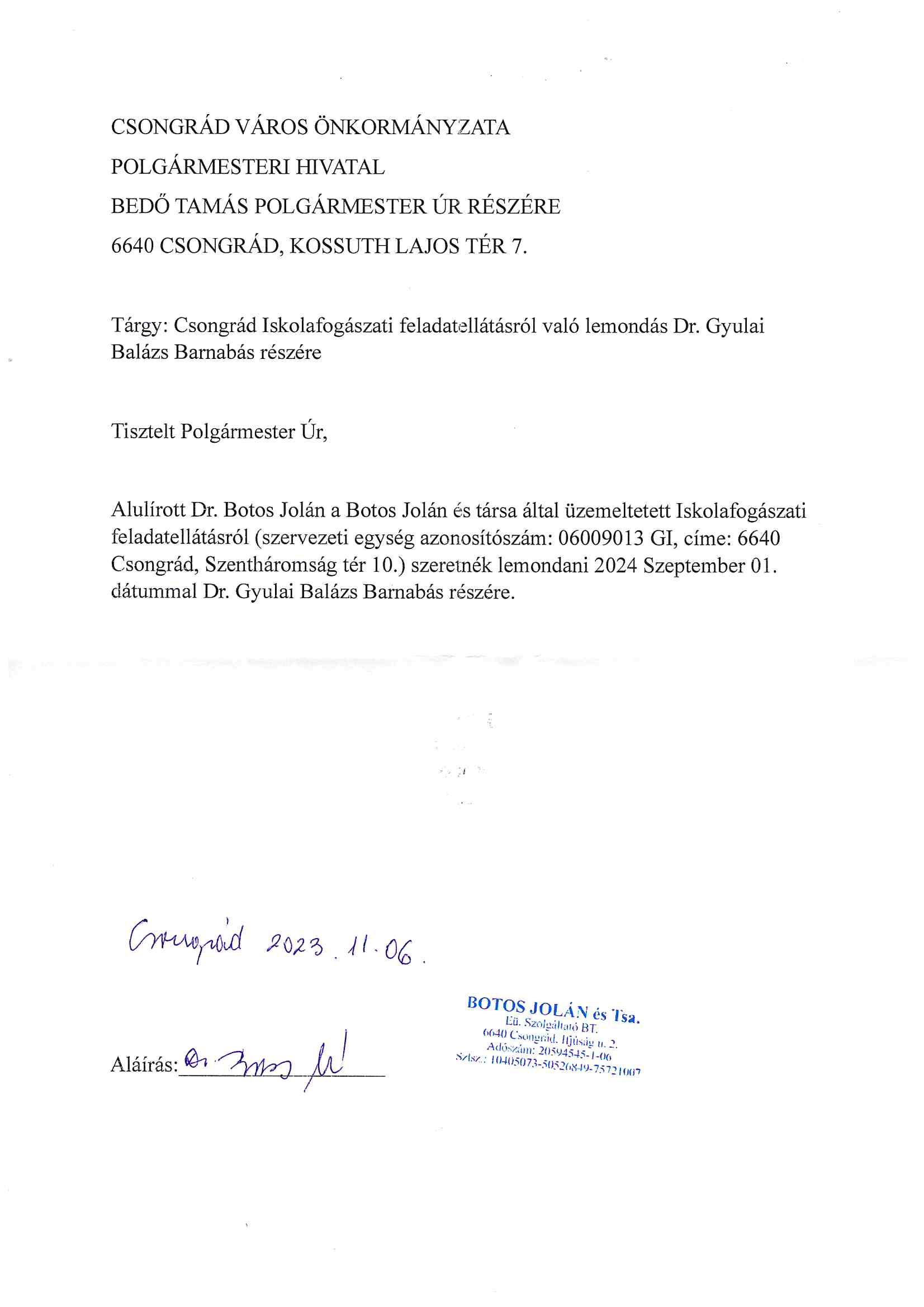 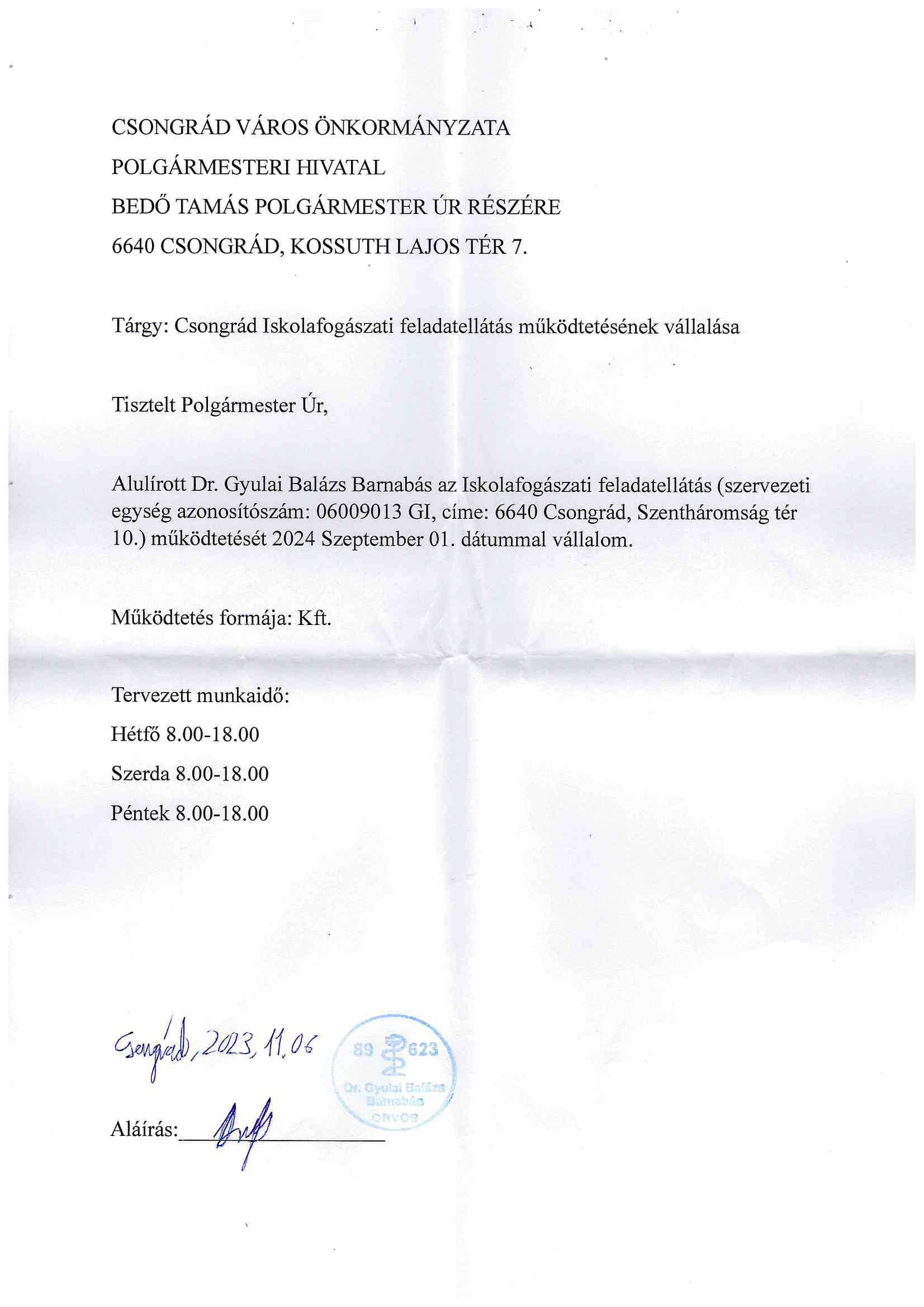 